Milá 4.A.Čeká nás další týden bez školy a bude jich takových ještě asi hodně. Věřím, že někteří z Vás se z toho radují, ale určitě je i dost těch, kterým se po škole a po lidech (i těch malých) stýská jako mně. Český jazyk 23.-27.3.2020PS 44/14, 15, 16do ČJŠ (můžeš si vytisknout a nalepit toto anebo si to opiš):SLOVESNÝ ZPŮSOBoznamovací vyjadřuje, že se něco stalo, něco se děje anebo se bude dítrozkazovací vyjadřuje děj, který se má podle rozkazu (výzvy) uskutečnit
	nebo podle zákazu neuskutečnit(podmiňovací, ale o tom se budeme učit až v 5.ročníku, teď ho vynecháme)Slovesný tvar v rozkazovacím způsobu vyjadřuje pouze osobu a číslo,
nevyjadřuje čas. Tvoří se jen ve 2.osobě č.j. a v 1. a 2.osobě č.mn.
(rozkaz pro 3.os. můžeme utvořit pomocí částic ať, nechť: Ať jdou pryč!)uč. 147/1 a,b,c – připrav si v sešitě 3 sloupce, piš menším písmemPS 46/1Nezapomeň také vyjmenovaná slova, slovní druhy a kategorie podstatných jmen. Můžeš procvičovat: www.skolakov.eua kdybys chtěl/a vytvořit nějakou zajímavou doplňovačku, puzzle apod. mně nebo spolužákům, můžeš se podívat na:www.jigsawplanet.comwww.sudokuweb.orgVystavila jsem nám ve třídě na tabuli náš výtvor, tak se můžete pokochat Zdraví Vás „tříďa“ Soňa Adámková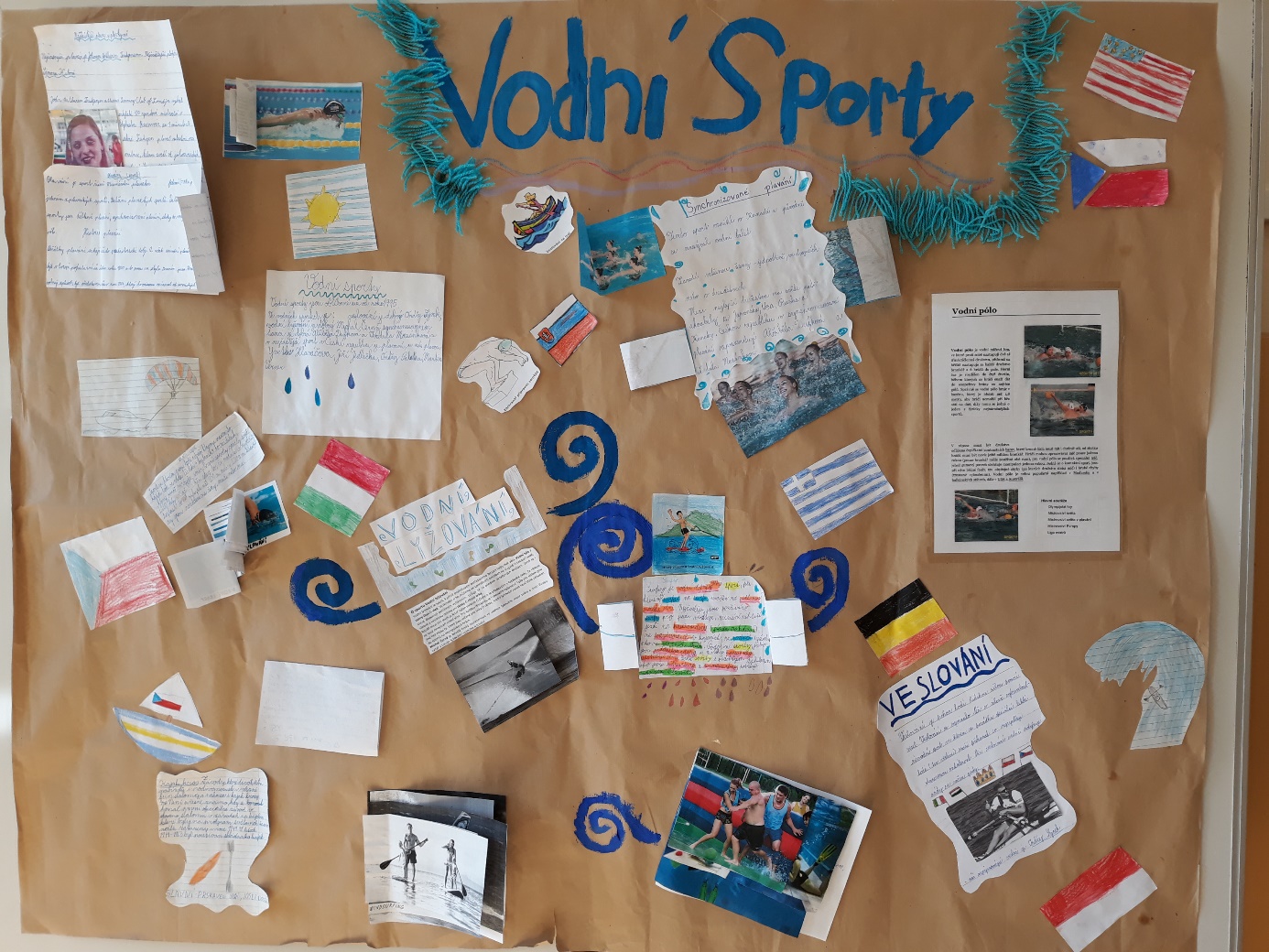 